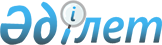 О внесении изменения в приказ Министра энергетики Республики Казахстан от 20 февраля 2015 года № 105 "Об утверждении Правил определения расчетного тарифа, утверждения предельного и индивидуального тарифов"Приказ и.о. Министра энергетики Республики Казахстан от 10 августа 2018 года № 312. Зарегистрирован в Министерстве юстиции Республики Казахстан 10 августа 2018 года № 17298
      ПРИКАЗЫВАЮ:
      1. Внести в приказ Министра энергетики Республики Казахстан от 20 февраля 2015 года № 105 "Об утверждении Правил определения расчетного тарифа, утверждения предельного и индивидуального тарифов" (зарегистрированный в Реестре государственной регистрации нормативных правовых актов за № 10752, опубликованный 14 мая 2015 года в информационно-правовой системе "Әділет") следующее изменение:
      в Правилах определения расчетного тарифа, утверждения предельного и индивидуального тарифов, утвержденных указанным приказом:
      пункт 15 изложить в следующей редакции:
      "15. Группы энергопроизводящих организаций формируются в порядке, установленном в соответствии с Законом, по следующим критериям: тип энергопроизводящих организаций, установленная мощность, вид используемого топлива, удаленность от местонахождения топлива.
      По критерию "тип энергопроизводящих организаций" энергопроизводящие организации делятся на следующие типы электростанций:
      1) конденсационная – электростанция, производящая только электрическую энергию;
      2) теплоэлектроцентраль – электростанция, которая производит электроэнергию и является источником тепловой энергии в централизованных системах теплоснабжения;
      3) газотурбинная – электростанция, в качестве источника энергии использующая газообразное топливо;
      4) гидроэлектростанция – электростанция, в качестве источника энергии использующая энергию водного потока.
      По критерию "установленная мощность" энергопроизводящие организации делятся на: до 100 мегаватт (далее - МВт), от 100 МВт до 300 МВт, от 300 МВт до 550 МВт, от 550 МВт до 800 МВт, от 800 МВт до 1050 МВт, от 1050 МВт до 1300 МВт, от 1300 МВт до 1550 МВт, от 1550 МВт до 1800МВт, от 1800 МВт до 2050 МВт, от 2050 МВт до 2300 МВт, от 2300 МВт до 2550 МВт, от 2550 МВт до 2800 МВт, 2800 МВт до 3050 МВт, от 3050 МВт и более.
      По критерию "вид используемого топлива" энергопроизводящие организации делятся: работающие на угле, газе местного происхождения, газе импортного происхождения, мазуте.
      По критерию "удаленность от местонахождения топлива" энергопроизводящие организации делятся на: до 100 километр (далее - км), от 100 км до 300км, от 300 км до 550 км, от 550 км до 750 км, от 750 км до 900 км, от 900 км до 1 000 км, от 1 000 км и более.".
      2. Департаменту электроэнергетики и угольной промышленности Министерства энергетики Республики Казахстан в установленном законодательством порядке Республики Казахстан обеспечить:
      1) государственную регистрацию настоящего приказа в Министерстве юстиции Республики Казахстан;
      2) в течение десяти календарных дней со дня государственной регистрации настоящего приказа направление его в Республиканское государственное предприятие на праве хозяйственного ведения "Республиканский центр правовой информации" для официального опубликования и включения в Эталонный контрольный банк нормативных правовых актов Республики Казахстан;
      3) размещение настоящего приказа на интернет-ресурсе Министерства энергетики Республики Казахстан;
      4) в течение десяти рабочих дней после государственной регистрации настоящего приказа представление в Департамент юридической службы Министерства энергетики Республики Казахстан сведений об исполнении мероприятий, предусмотренных подпунктами 1), 2) и 3) настоящего пункта.
      3. Контроль за исполнением настоящего приказа возложить на курирующего вице-министра энергетики Республики Казахстан.
      4. Настоящий приказ вводится в действие по истечении десяти календарных дней после дня его первого официального опубликования.
					© 2012. РГП на ПХВ «Институт законодательства и правовой информации Республики Казахстан» Министерства юстиции Республики Казахстан
				
      Исполняющий обязанности
Министра энергетики
Республики Казахстан 

М. Досмухамбетов
